TEA Curriculum Monthly Lesson Plan for “CUP ROOM” 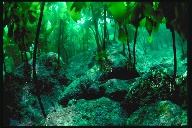 Month: Theme:  ForestGross Motor DevelopmentSocial Development● Bunny Hops, Frog Jumps● Slither like a snake● Swinging on monkey bars (moving from one bar to     next● Participating in group games● Recognizing personal space● Gentle touches● Sharing and taking turnsFine Motor DevelopmentCognitive Development● Ripping and crumpling paper● Threading large beads● Explore sculpting clay, floam, gak● What grows in a forest?● What types of animals live in the forest?● Things to do in a forest environmentLanguage DevelopmentSensory and Science● Saying “please”, “thank you”,  “excuse me”     consistently and appropriately ● Name different animals in the forest● Name different bugs and insects in the forest● Explore real moss growing in its natural environment ● Water play with rocks and assorted toy fish● Explore clean mud● Faux fur and feathersFamily InvolvementSongs● Create a forest diorama at home then bring to class by mid-March to share with class.● Visit Woodland Park Zoo, especially the Zoomazium!● “Mary Went to the Forest”● “3 Green and Speckled Frogs”● “3 Little Monkeys”